Publicado en 20001 el 06/11/2017 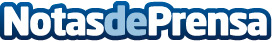 Nace VIXION, empresa creada por SPYRO y TECNALIA  de soluciones de Industria 4.0 La nueva empresa se centra en el desarrollo y comercialización de soluciones de Industria 4.0 que maximicen la eficiencia en el sectorDatos de contacto:SPYRO Gabinete de Prensa943223750Nota de prensa publicada en: https://www.notasdeprensa.es/nace-vixion-empresa-creada-por-spyro-y Categorias: País Vasco Emprendedores Software Recursos humanos Otras Industrias http://www.notasdeprensa.es